«Новый Бор»сикт овмöдчöминсаСöвет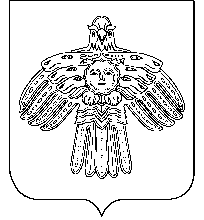   РЕШЕНИЕКЫВКÖРТÖД       Советсельского поселения  «Новый Бор»от   08 февраля  2011 г.                                                    № 2-21/3О реализации в 2010 году целевоймуниципальной программы по«Организации общественных работ»на 2010 – 2012 гг. на территориисельского поселения «Новый Бор»утвержденной решением Советасельского поселения «Новый Бор»от 16 марта 2010 г. № 2-13/2      В соответствии с Федеральным законом от 06.10.2003 г. № 131-ФЗ «Об общих принципах организации местного самоуправления в Российской Федерации»              Совет сельского поселения «Новый Бор» РЕШИЛ:        1.   Информацию о реализации в 2010 году целевой муниципальной программы по «Организации общественных работ» на 2010 – 2012гг. на территории сельского поселения «Новый Бор» утвержденной решением Совета сельского поселения «Новый Бор» от 16 марта 2010 г. № 2-13/2 принять к сведению.      2. Решение вступает в силу со дня принятия.      Глава сельскогопоселения «Новый Бор»                                             Г.Г. ИдамкинИнформация о реализации в 2010 году целевой программыпо «Организации общественных работ» на 2010 – 2012 гг.на территории сельского поселения «Новый Бор», утвержденной решением Совета сельского поселения «Новый Бор» от 16 марта 2010 г. № 2-13/21. Подпрограмма «Система программных мероприятий»:-  в 2010 году  был создан совместно с ЦЗН Усть-Цилемского района  «отряд главы» в программе участвовало несовершеннолетних граждан ( с 14-18 лет) -   8 чел.- проводилась работа по уборке территории села от мусора, израсходованы средства  по договору  из местного бюджета на сумму 25292, 57 руб.- в 2010 году в программе участвовали безработные граждане в возрасте от 30 лет и старше, стоящих на учёте в ГУ «ЦЗН» по Усть-Цилемскому району»  в количестве  4 человек.Проводились работы:1. Чистка колодцев от наледи;2.Отстрел бродячих собак;3. Очистка водосточных канав;4. Ремонт изгороди кладбища;5. Обустройство клумбы в парке.Израсходовано из местного бюджета всего 8986,23 руб.№п/пЦелевые индикаторыНаименование работКол-во чел.Оплата по договору (руб.)1.Количество молодежи (14- 18 лет)Уборка территории села от мусора825292,57Итого по разделу825292,572. Кол-во безработных граждан, привлеченных к работамЧистка колодцев от наледи1123,103. Кол-во безработных граждан, привлеченных к работамОтстрел бродячих собак11231,004. Кол-во безработных граждан, привлеченных к работамОчистка водосточных канав12954,705. Кол-во безработных граждан, привлеченных к работамРемонт изгороди кладбища13785,006. Кол-во безработных граждан, привлеченных к работамОбустройство клумбы в парке1892,47Итого по разделу-48986,23Всего -1234278,80